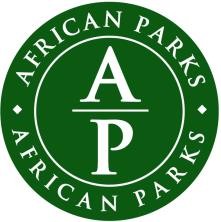 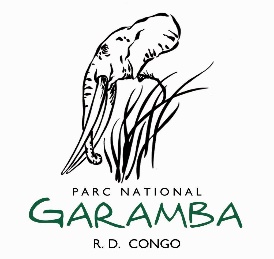 POSITION: Directeur du Développement DurableORGANISATION: African Parks Congo LOCATION: Nagero, Democratic Republic of Congo REPORTING TO: Directeur généralType de contrat : CDD (24 mois)Date de début : dès que possibleBACKGROUND:African Parks est une organisation de conservation à but non lucratif qui assume l'entière responsabilité de la réhabilitation et de la gestion à long terme des parcs nationaux en partenariat avec les gouvernements et les communautés locales. Nous gérons actuellement 22 parcs nationaux et aires protégées dans 12 pays couvrant plus de 20 millions d'hectares en : Angola, Bénin, République centrafricaine, Tchad, République démocratique du Congo, Malawi, Mozambique, République du Congo, Rwanda, Zambie, Zimbabwe et Afrique du Sud. Soudan.APERÇU DU POSTE :African Parks Congo, engagé dans la protection du parc national de la Garamba en République démocratique du Congo, recherche un (e) Directeur du Développement Durable, qui sera en charge de ma mise en œuvre de la stratégie de développement durable du Parc National de la Garamba.Activités Principales :Le directeur du développement durable assurera les responsabilités suivantes :Poursuivre la mise en oeuvre de la stratégie de « Développement Durable du Complexe de la Garamba » en appui aux objectifs de conservation du Complexe Garamba, qui passe par la coordination de la Direction du Développement Durable de l’Unité de Gestion du PNG, ainsi que la gestion quotidienne de la Direction du Développement Durable ;Assurer la coordination et la gestion des six départements de la direction du développement durable : (i) Energie renouvelable/Infrastructure, (ii) Agriculture durable, (iii) Gouvernance/Orpaillage illégal, (iv) Éducation environnementale, (v) Conservation communautaire et (vi) Santé ;Exécuter et suivre le Plan Opérationnel pour toutes les activités relatives au Développement Durable (cf. mécanisme de concertation multi-acteurs, planification de l’utilisation des terres, programme d’éducation environnementale, infrastructures sociales, d’agriculture durable, d’énergie renouvelable, etc.).Mise à l’échelle de la stratégie et du mode d’intervention pour l’exécution des activités de la direction du développement durable, en portant une attention particulière à : l’amélioration du mécanisme de concertation multi-acteurs à l’échelle du complexe de la Garamba afin d’améliorer l’appropriation des activités de développement par les parties prenantes et réduire les conflits ; Assurer le suivi et la coordination des nouvelles activités de la direction du développement durable dont les principaux pour 2023-2024 : la construction du mini-réseau solaire de la ville de Dungu en zone reiveraine du complexe de la Garamba et la mise en œuvre du projet pilote de foresterie communautaire dans les domaines de chasse du PNGFinaliser le Plan d'Utilisation des Terres du complexe de la Garamba, en cours de conception, afin de répondre aux questions sensibles de l'exploitation minière artisanale, de l’expansion agricole, de la croissance d’agglomération, etc.Assure le suivi et la coordination de la mise en œuvre du programme de délocalisation de l’activités d’orpaillage illégale des domaines de chasse vers les ZEA en concertation avec les institutions et autorités locales : création des Zones d’Exploitation Artisanale (ZEA) et des coopératives minières. Superviser les plaidoyers au niveau national, provincial et local sur l’orpaillage artisanal illégal dans les aires protégées et la stratégie du PNG pour la cessation de l’orpaillage illégal ;Assurer une parfaite synergie et communication avec les autres directions et services de l’Unité de Gestion du PNG sur tous les sujets transversaux ; Assurer la gestion et le renforcement des capacités d’une équipe d’environ 50 de personnes ; responsables de départements (6), cadres (15), techniciens (15) et animateurs (15) ; en charge de la mise en œuvre de la stratégie de développement durable et des différentes activités.Préparer les TDR des missions court et moyen terme, recherche des experts, suivi des experts.Coordonner et gérer les partenariats en cours avec des organisations pouvant appuyer la mise en œuvre techniques ou financière des activités (ONGs, privés…). Mise en œuvre de nouveaux partenariats éventuels sur les filières agricoles d’exportation et les énergies renouvelables.Assurer les responsabilités financières et budgétaires ainsi que de la gestion de tous les programmes de la Direction du Développement Durable y compris son intégration dans le Plan d’Affaires Quinquennal du Complexe Garamba.Assurer la préparation des rapports mensuels et annuels adressés au Directeur Général.Rester étroitement engagé tout au long du processus, y compris la préparation et la présentation des rapports techniques et financiers en temps opportun, tel que requis. Appuyer le PNG dans la gestion des relations efficaces avec les intervenants et partenaires, notamment l’USAID, l’UE, le Conseil d’Administration du Parc, l’ICCN, les autorités et partenaires locaux, les communautés, et les Ministères concernés.Appuyer le PNG dans l’identification de fonds supplémentaires pour la mise en œuvre de programmes, et contribuer à la rédaction de propositions techniques le cas échéant.Assurer la coordination du département Santé du PNG (Hôpital de Nagero et poste de santé de Gangala Na Bodio y compris les cliniques mobiles dans les domaines de chasses).EDUCATION AND EXPERIENCE :Diplôme BAC+5 - profil ingénieur agronome, foresterie, agroforesterie ou spécialiste en gestion des ressources naturelles ou environnementMinimum 10 ans d’expérience internationale dans la planification, la mise en œuvre et la gestion de projets développement durable avec un intérêt pour la préservation de la biodiversité.5 ans d’expérience comme chef de projet ou gestionnaire d'une entreprise.Expérience de travail pertinente en Afrique, en particulier en Afrique sub-saharienne et de préférence en Afrique centrale (RCA, RDC, Congo). Bonne expérience en gestion/coordination d’équipe de plus de 50 personnes ;Maîtrise indispensable du français et de l’anglais, la connaissance du lingala ou d’autres langues locales sera un atout ;Niveau élevé de compétence de communication tant au niveau des villages qu’au niveau des différentes administrations locales et nationales.Expérience des procédures de financement de l'UE et USAID serait un avantage.Expérience de la gestion et de l'exécution de budgets.Expérience dans une aire protégée sera un atoutExpérience dans des programmes de développement rural ou de gestion des ressources naturellesExpérience dans le domaine de l’orpaillage artisanal sera un atout ;COMMENT POSTULER:Pour postuler, envoyez votre dossier de candidature (maximum 500 ko), lettre de motivation et CV complet avec les noms et contacts de trois personnes de référence, à hr-garamba@africanparks.org et thierryn@africanparks.org au plus tard le lundi 20 février 2023. Mentionnez le titre du poste dans l’objet du mail.La Direction des Ressources HumainesDavid Tshiebue Mufuta